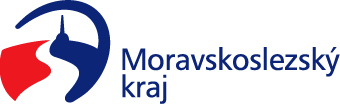 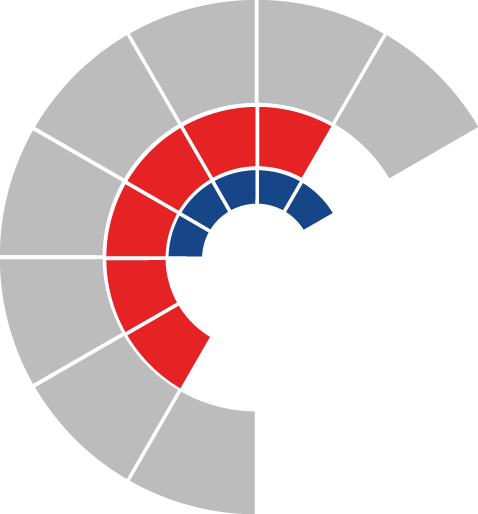 				Výbor pro územní plánování a strategický rozvoj zastupitelstva kraje 										 Výpis z usneseníČíslo jednání:	18		Datum konání:	2. 11. 2022Číslo usnesení: 18/54Výbor pro územní plánování a strategický rozvoj zastupitelstva krajedoporučujepředsedovi výboru předložit zastupitelstvu kraje zprávu o činnosti výboru pro územní plánování a  strategický rozvoj za období prosinec 2021 až listopad 2022Za správnost vyhotovení:Ing. Pavla Michlíková v. r.V Ostravě dne 2. 11. 2022MUDr. Bc. Ondřej Němeček v. r.předseda výboru pro územní plánování a strategický rozvoj